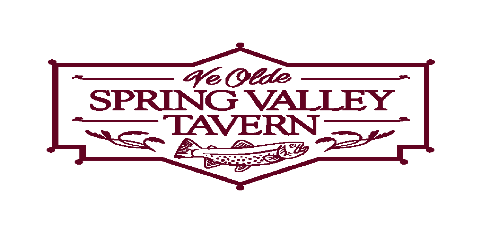 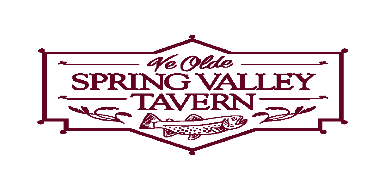 Restaurant Week MenuLunch $15.00Choice of Soup or Small SaladSandwiches (All served with Hand Cut French Fries except the Salad)Crabcake SandwichSpring Valley Steak SandwichPot Roast SandwichSpring Valley Steak Salad*Substitute Sweet Potato Fries, Onion Rings or Pierogies for $2.00 more**1 Soda, Lemonade or Ice Tea included*DessertCoconut Cake  /  Tiramisu Cake / Chocolate MousseDinner $26.00Choice of Soup or Small SaladAppetizerChilled Smoked TroutChicken KickersTrout DipEntrée(includes vegetable & starch)Chicken MarsalaCajun Trout6 oz. FiletScallop, Shrimp & Crab Scampi over Linguine w/Garlic BreadDessertCoconut Cake / Tiramisu Cake/ Chocolate Mousse*NO COUPONS ACCEPTED*